Конкурс «Смотр строя и песни». 25 февраля 2020 года в школе  прошел традиционный конкурс «Смотр строя и песни.
Мероприятие началось с торжественного исполнения учащимися гимна Российской Федерации. Отрадно было видеть серьезные и строгие лица ребят, которые чувствуют ответственность, готовые стать защитниками Отечества. И.о.директора школы поздравила  всех с  праздником – Днем защитника Отечества.
Жюри оценивало внешний вид, строевую выправку, исполнение строевой песни, умение командиров отделений отдавать рапорт, правильность выполнения команд, строевой шаг, прохождение торжественным маршем, синхронность.
Все классы ответственно отнеслись к этому торжественному мероприятию: показали отличную выправку и навыки строевой подготовки, дружно и задорно исполняли маршевые военные песни. Жюри оценило по достоинству всех участников мероприятия.
По итогам конкурса смотра строя и песни среди 1-4 классов -1 место занял 4 класс, 2 место заняли ученики 3 класса.
Среди отрядов 5-8 классов почетное 1 место заняли 7-8 классы, 2 место – 5-6 классы.
Среди 9-11 классов самым лучшим отделением члены жюри признали 11 класс, 2 место – 10 класс, 3 место – 9 класс.
Победителем в номинации «Лучший командир» стал командир 4 класса.
И.о. директора школы наградила победителей грамотами.
(Дата: 26.02.2020 г.)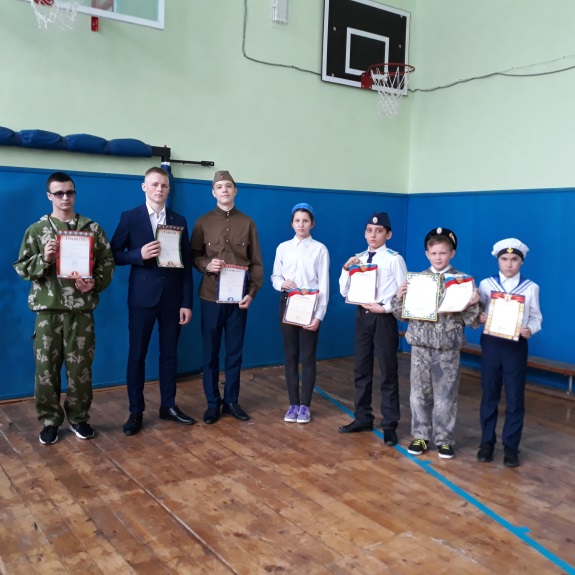 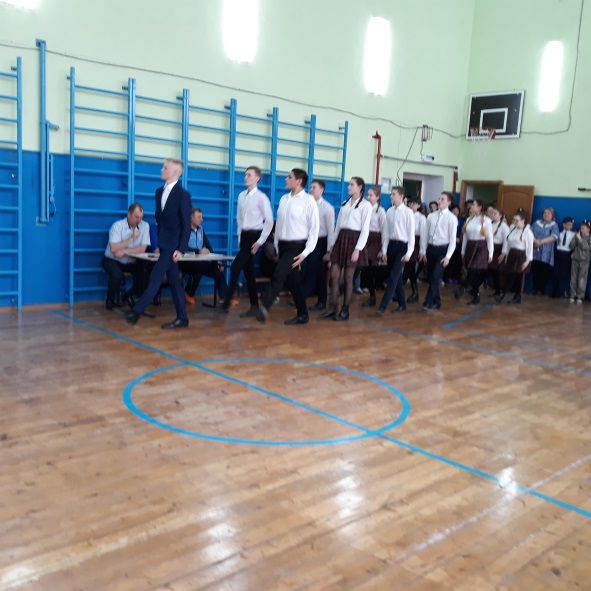 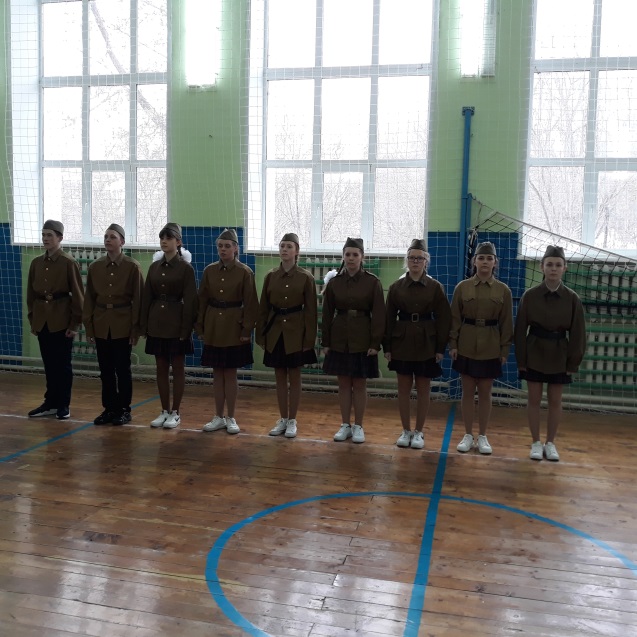 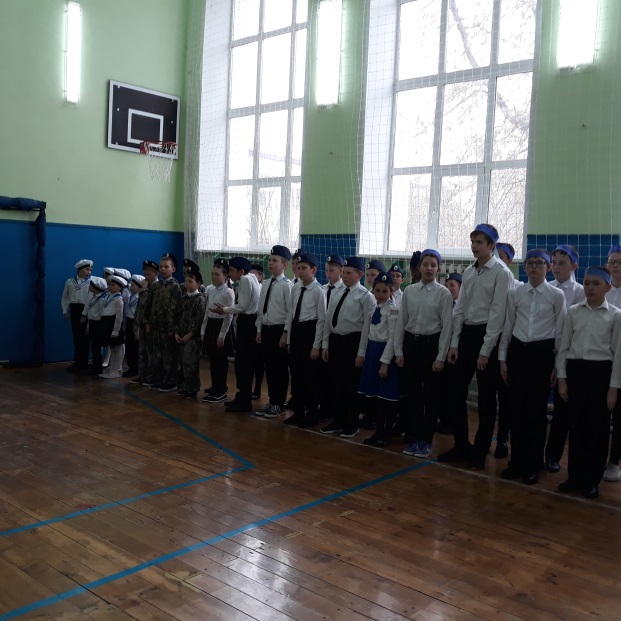 